CHROME-OHJE WIN-10 KONEESEENChrome-asennus (tarvittaessa)asennuslinkki (tai googlaa ”download google chrome”)Super Simple Auto Refresh -asennusasenna Chrome selaimeen lisäosa ”Super Simple Auto Refresh”asennuslinkki (tai googlaa “download super simple auto refresh”)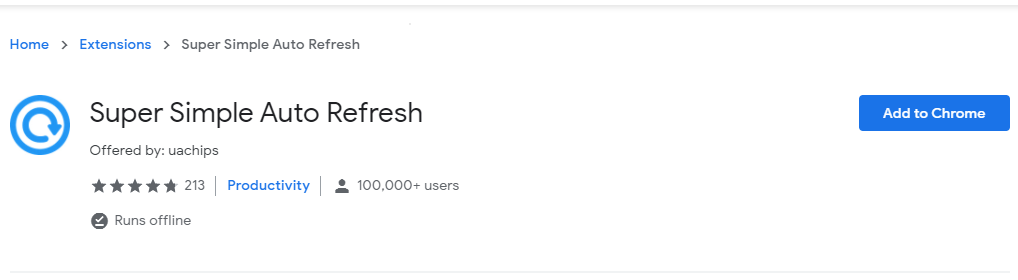 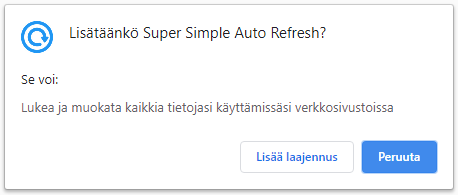 määritä lisäosan ikoni näkymään selaimen yläpalkkiin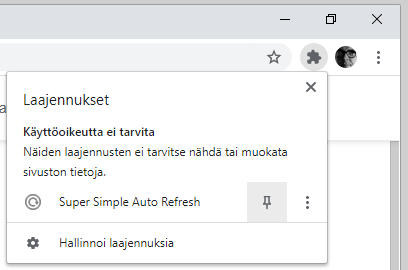 Tulossivun päivitysasetuksetkäynnistä Chrome selaimessa sivu https://tinyurl.com/inbandtulosmääritä sivu selaimen suosikkisivuksi (tai käynnistyssivuksi)tee sivun päivitysasetukset (asetukset ovat sivukohtaisia)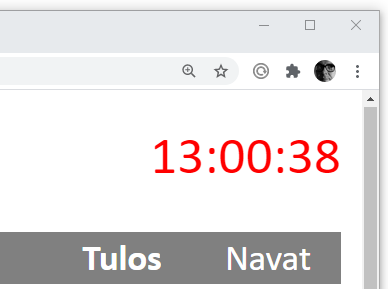 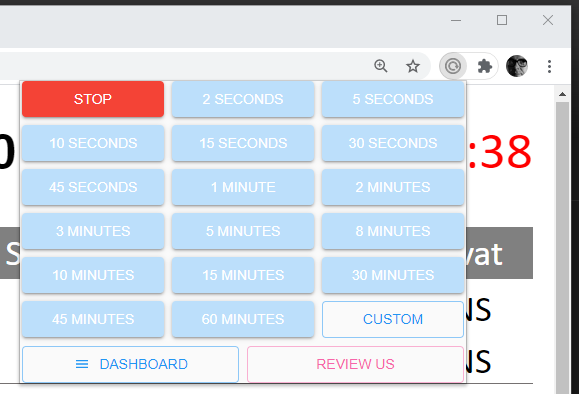 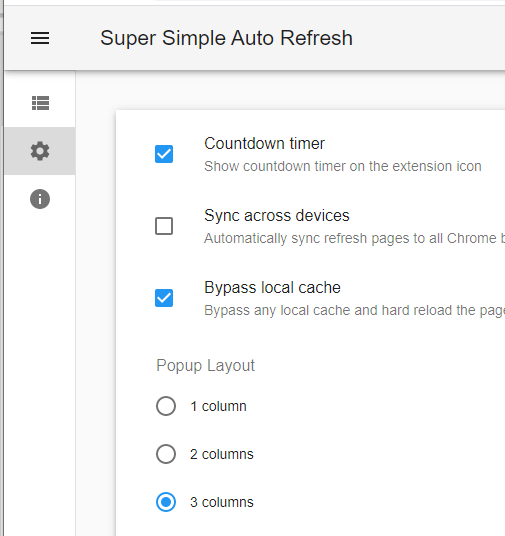 lopuksi sulje selainkun menet sivulle https://tinyurl.com/inbandtulos seuraavan kerran, ovat Super Simple Auto Refresh -asetukset valmiina selaimen muistissa